МУНИЦИПАЛЬНОЕ БЮДЖЕТНОЕ ДОШКОЛЬНОЕ ОБРАЗОВАТЕЛЬНОЕ УЧРЕЖДЕНИЕ ДЕТСКИЙ САД ОБЩЕРАЗВИВАЮЩЕГО ВИДА №8 «БУРАТИНО» МУНИЦИПАЛЬНОГО ОБРАЗОВАНИЯ ГОРОД-КУРОРТ ГЕЛЕНДЖИКМетодическая разработкаобразовательной деятельности по познавательному развитиюв группе общеразвивающей направленности старший дошкольный возраст.Тема: «Полезные растения»Автор:Воспитетель Ромашевская Елена АнатольевнаПояснительная запискаАктуальность: проблема экологического образования – одна из самых актуальных на сегодняшний день. Бережное отношение к природе, осознание важности ее охраны и восстановления, формирование экологически целесообразного поведения в природе необходимо воспитывать с ранних лет. Именно с дошкольного возраста закладывается позитивное отношение к природе. Дети испытывают потребность в общении с природой. Они учатся любить природу, наблюдать, сопереживать, понимать, что наша Земля не сможет существовать без растений, так как они не только помогают нам дышать, но и лечат от болезней. Мы должны беречь и сохранять их, уметь правильно пользоваться их лечебными свойствами. Поэтому дошкольникам вместе с воспитанниками и их родителями был разработан экологический проект «Лекарственные растения».Цель: изучение особенности лекарственных растений и их роль в жизни людей.Задачи:Социально-коммуникативное развитие:развивать общение и взаимодействие ребенка со сверстниками и взрослыми;формирование основ безопасного поведения в природе;Познавательное развитие:развитие любознательности и познавательной мотивации;формирование первичных представлений об объектах окружающего мира;Речевое развитие:развивать связную речь;активизировать словарь.Художественно-эстетическое развитие:развитие ценностно-смыслового восприятия мира природы;Используемые методы и приемы:Приемы пространственной организации:- стоя полукругом;- физкультминутки.Методы стимулирования мотивации учебно-познавательной деятельности:- создание ситуации занимательности (сюрпризные моменты)- использование познавательных игр;- поощрение, похвала.Методы организации учебно-познавательной деятельности:- объяснение, беседа;	- рассказ;        - показ презентации.Средства: Цифровые образовательные ресурсы: интерактивная доска. Интерактивное сопровождение к занятию: презентация,Наглядные: иллюстрации лекарственных растений, сборы лекарственных растений (мята, ромашка, чистотел и т. д.), простые карандаши, трафареты цветка, альбомные листы, цветные карандаши. Предварительная работа: беседа о Красной книге Краснодарского края, рассматривание картинок о растениях, находящихся на грани исчезновения, беседы о пользе лекарственных растений, о правильном их сборе, безопасном обращении с ядовитыми растениями,  игры «Определи лекарственное растение по запаху», «Узнай растение»,  отгадывание загадок. 1 этап: способствуем формированию у детей внутренней мотивации к деятельности2 этап: способствуем планированию детьми их деятельности3 этап: способствуем реализации детского замысла4 этап: способствуем проведению детской рефлексии по итогам деятельностиПриложение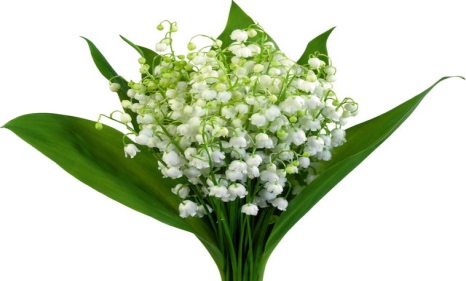 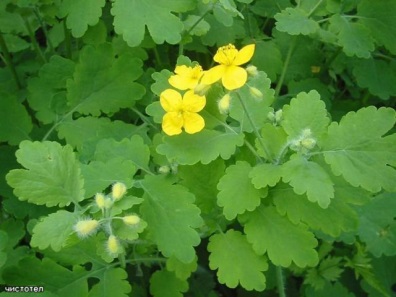 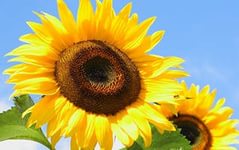 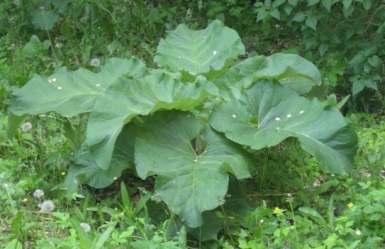 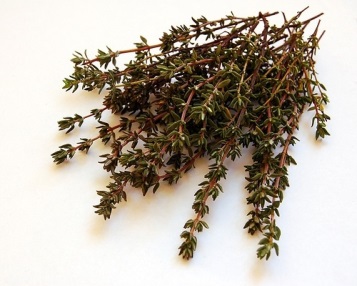 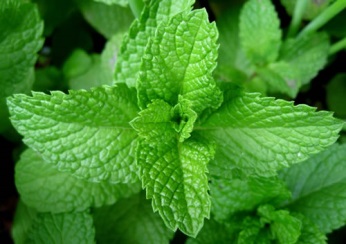 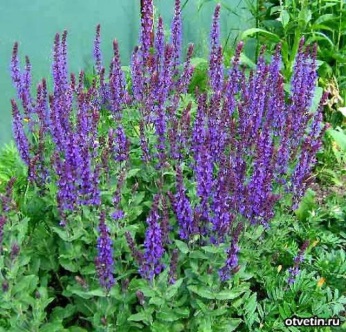 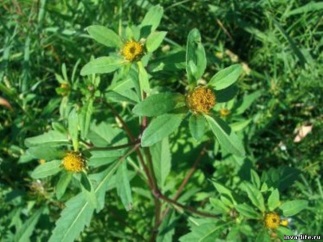 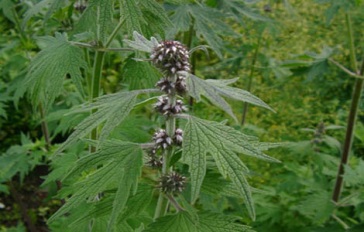 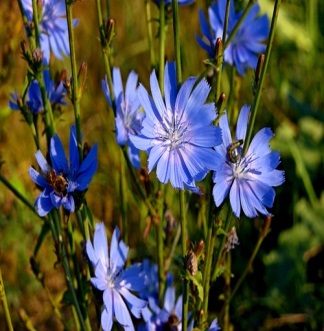 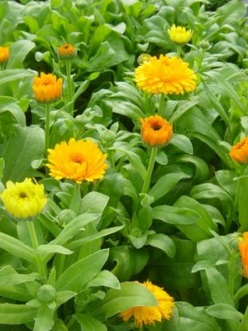 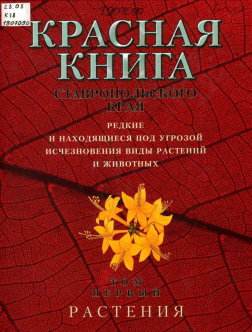 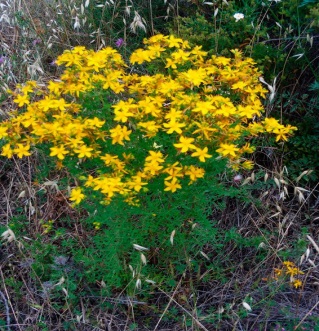 СодержаниеОбратная связь на высказывание детей/ примечаниеПедагог входит в группу (чихает) в руках корзина с сушёными лекарственными травами.Дети: Будьте здоровы Альбина Альбертовна.- Спасибо.Дети: Вы простыли, заболели?- НемногоДети: вам надо подлечиться, выпить горячего чаю..с лимоном, мёдом… полоскать горло, дышать паромЗамечательное предложение, СодержаниеОбратная связь на высказывание детей/ примечание- Что для этого мне надо?Дети: лекарственные травы, лимон, мёд…- Где можно это всё взять?Дети: нарвать в поле, купить в аптеке….- У меня как раз есть корзина с разными травами. Кто из вас скажет, как мы это можем использовать?Дети: Надо сделать отвар и пить.- А вы знаете, какие травы для этого нужны?Ответы детей.-Вот какая история произошла с одной девочкой.Переход к презентации  Однажды Красная шапочка пошла навестить свою больную бабушку и по дороге решила нарвать всяких травок для скорейшего выздоровления бабушки. Они были красивые и такие разные. Она набрала большой букет разных трав. «Вот бабушка обрадуется, я заварю ей чай и она быстрее поправится! » – подумала Красная Шапочка. Но, увидев букет, бабушка сказала: «Прежде, чем рвать лекарственные травы, надо знать какая травка что лечит». - Ребята, как вы думаете, Красная Шапочка собрала нужные травы?Ответы детейПедагог: Почему? Если дети не проявляют инициативу:На экране ( слайд 1)с Красной шапочкой собирающей цветы.(Ответы детей)На экране ( слайд (  букет из разных лекарственных трав(крапива, подорожник, ромашка, зверобой, мята, тысячелистник, шалфей)Игра лекарственные травы - Ребята, давайте поиграем, я сейчас буду вам бросать мяч и называть предмет, а вы внимательно послушайте, если я назову предмет природы, вы ловите мяч, если не природы то отталкиваете.ОписаниеДети стоят полукругомСодержаниеОбратная связь на высказывание детей/ примечаниеПедагог: Лес – это сказочный мир. Присмотритесь и прислушайтесь… Цветы смотрят на нас и просят не рвать их, а понюхать и понаблюдать. Как сохранить наше здоровье?А если заболели, то, как без таблеток недуг излечить?Ответы детей:Лечение растениями зародилось в глубокой древности. Тогда еще не было таблеток и пластырей, но люди болели: простужались и ранились. Люди стали замечать, что больные животные уходят, чтобы найти какую-то траву, съев которую, они выздоравливали. Так и человек стал искать помощи у разных растений.Звучит фонограмма пения птиц(пение соловья).Педагог:  Какая самая главная польза от всех растений?  Воспитатель:  Правильно, самая главная польза от растений – кислород, который они выделяют, и которым мы дышим. (ответы детей)Воспитатель:  Без растений не могли бы существовать ни рыбы, ни птицы, ни насекомые, ни мы с вами. Растений на Земле много, среди них есть и лекарственные растения. Иногда люди срывают редкие растения, которые занесены в Красную книгу. В эту книгу еще занесены разные виды животных, растений, которых осталось очень мало в природе, их надо оберегать, чтобы они не исчезли.  Охрана растений. Слайд № 3Почему их называют лекарственными растениями? (ответы  детей) Воспитатель:  Давайте мы с вами представим, что мы цветочки  растущие на поляне. Сначала растет стебель, а за тем распускается цветок.Вырос голубой цветок на полянеУтром весенним раскрыв лепесткиВсем лепесткам красоту и питаниеДружно дают под землей корешкиДинамическая пауза «Цветок»Дети изображают подснежникруки в вертикальном положении подняты вверх, пальцы  слегка округлив соединить в бутонритмичные движения: пальцы вместе – врозь развести пальцы рукладони опустить в низ, тыльной стороной прижать друг к другу, пальцы развестиТанец цветов под спокойную музыкуПравильный сбор лекарственных растений. Воспитатель:  Кто из вас знает, как правильно собирать лекарственные растения?Ответы детей:Педагог: Лекарственные растения собирают в солнечную сухую погоду. Листья и стебли – во время цветения, цветы – в начале цветения, плоды – в период полного созревания, а корни – осенью. Нельзя собирать пыльные, грязные, больные растения.Как вы думаете можно ли собирать травы возле дорог? Почему? Не собирают растения около дорог и промышленных предприятий. Нельзя брать лекарственные растения в рот, так как многие из них ядовиты. Нельзя растения выдергивать. Их нужно срезать ножом. Корни надо выкапывать. Сушить лекарственные растения нужно без промедления в хорошо проветриваемом месте.(ответы  детей)Ребята вы хорошо знаете какие растения лекарственные, а какие нет?Вот сейчас мы и проверим.Отгадывание загадок. Педагог:  А теперь послушайте загадки:                Я дерево цветом душистым                Даю я прохладную тень                Под кроной моей отдыхают                В безветренный солнечный день…   Цветок липы очень полезен и его заваривают и пьют от простуды.Наводящие вопросыЛипа (слайд №4 )Он сорняк, он цветок,  От болезни мне помог.  Как присяду на диванчик,  Вспомню желтый. ……Педагог: у одуванчика используются листья и корень. Они содержат много витаминов, которые улучшают аппетит.Одуванчик (слайд № 5-6)Вдоль дорожек его встретишь,  Ранки, ссадины излечишь,  Сорвешь листочек осторожно.  Кто нас излечит?  …….Воспитатель:  у подорожника используются листья. Они заживляют раны, помогают при ушибах.Подорожник (слайд №7-8) .Если травку ты сорвешь,Руки, знай, не ототрешь.Доктор всех аптечных дел,Кто лечит ранки?  …….Чистотел (слайд №9 ) .Обожжёт без огня,И тебя и меня,А живёт у плетня.Что  это?  	…….Воспитатель: Используют ее, чтобы остановить кровотечение,  так как она обладает обеззараживающими качествами.Крапива (слайд № 10)Стоит в поле кудряшка,  Белая рубашка,  В середине золотая,  Кто она такая?  	…..	Воспитатель: У ромашки используются цветы. Это противовоспалительное средствоприменяется для полоскания горла.ромашка (слайд №12-13 )СодержаниеОбратная связь на высказывание детей/ примечаниеПедагог:  О чём мы говорим сегодня?Что вы нового узнали?  Что было трудно?Что легко? Где вы можете применить полученные знания?Ответы детейПедагог: Столик, столик отзовись,  Что там прячешь, покажи!Ребята,  приглашаю вас, отведать ароматный чай из: мяты, мелиссы, листьев смородины.Чаепитие.на столике заранее приготовленный травяной чай